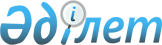 Ұйғыр ауданының елді мекендерінде салық салу объектісінің орналасуын ескеретін аймаққа бөлу коэффициенттерін бекіту туралыАлматы облысы Ұйғыр ауданы әкімдігінің 2022 жылғы 24 қарашадағы № 313 қаулысы. Қазақстан Республикасының Әділет министрлігінде 2022 жылы 28 қарашада № 30757 болып тіркелді
      Ескерту. 01.01.2023 бастап қолданысқа енгiзiледi - осы шешімінің 3-тармағымен.
      "Салық және бюджетке төленетін басқа да міндетті төлемдер туралы" (Салық Кодексі) Қазақстан Республикасы Кодексінің 529-бабының 6-тармағына, "Қазақстан Республикасындағы жергілікті мемлекеттік басқару және өзін-өзі басқару туралы" Қазақстан Республикасы Заңының 31-бабына сәйкес, Ұйғыр ауданының әкімдігі ҚАУЛЫ ЕТЕДІ:
      1. Ұйғыр ауданының елді мекендерінде салық салу объектілерінің орналасуын ескеретін аймаққа бөлу коэффициенттері осы қаулының қосымшасына сәйкес бекітілсін.
      2. Осы қаулының орындалуын бақылау Ұйғыр ауданы әкімінің жетекшілік ететін орынбасарына жүктелсін.
      3. Осы қаулы 2023 жылғы 1 қаңтардан бастап қолданысқа енгізіледі. Ұйғыр ауданының елді мекендерінде салық салу объектілерінің орналасуын ескеретін аймаққа бөлу коэффициенттері
					© 2012. Қазақстан Республикасы Әділет министрлігінің «Қазақстан Республикасының Заңнама және құқықтық ақпарат институты» ШЖҚ РМК
				
      Ұйғыр ауданының әкімі

Ш. Нурахунов
Ұйғыр ауданы әкімдігінің 2022 жылғы 24 қарашадағы № 313 қаулысына қосымша
№
Салық салу объектісінің орналасуы
Аймаққа бөлу коэффициенті
Шонжы ауылы
Шонжы ауылы
1
016 кадастрлық кварталы: Астана көшесінің оңтүстігі, Назугум көшесінің батысы, Ашим Арзиев көшесінің солтүстігі, Ақжолтай Тұрдалыұлы Мамбеталиев көшесінің шығысы; 
017 кадастрлық кварталы: Тәуелсіздік көшесінің оңтүстігі, Әл-Фараби көшесінің батысы, Ашим Арзиев көшесінің солтүстігі, Назугум көшесі шығысы;
018 кадастрлық кварталы: аты жоқ көшенің оңтүстігі, Қадыров көшесінің батысы, Ашим Арзиев көшесінің солтүстігі, Әл-Фараби көшесінің шығысы; 
019 кадастрлық кварталы: Абай көшесінің оңтүстігі, Мұқағали Мақатаев көшесінің батысы, Ашим Арзиев көшесінің солтүстігі, Қадыров көшесінің шығысы; 
020 кадастрлық кварталы: Ашим Арзиев көшесінің оңтүстігі, Әл-Фараби көшесінің батысы, Нысанбаев көшесінің солтүстігі, Оңғаров көшесінің шығысы;
021 кадастрлық кварталы: Ашим Арзиев көшесінің оңтүстігі, Мұқағали Мақатаев көшесінің батысы, Нысанбаев көшесінің солтүстігі, Әл-Фараби көшесінің шығысы
2,00
2
016 кадастрлық кварталы: Астана көшесінің оңтүстігі, Ақжолтай Тұрдалыұлы Мамбеталиев көшесінің батысы, Ашим Арзиев көшесінің солтүстігі, Умушфайв көшесінің шығысы;
018 кадастрлық кварталы: Тәуелсіздік көшесінің оңтүстігі, Кадыров көшесінің батысы, Ашим Арзиев көшесінің солтүстігі, Әл-Фараби көшесінің шығысы;
019 кадастрлық кварталы: Астана көшесінің оңтүстігі, Мұқағали Мақатаев көшесінің батысы, Ашим Арзиев көшесінің солтүстігі, Кадыров көшесінің шығысы;
020 кадастрлық кварталы: Ашим Арзиева көшесінің оңтүстігі, Нысанбаев көшесінің оңтүстігі, Әл-Фараби көшесінің шығысы, Оңғаров көшесінің солтүстігі; 
021 кадастрлық кварталы: Нысанбаев көшесінің оңтүстігі, Мұқағали Мақатаев көшесінің батысы, Айнабеков көшесінің солтүстігі, Әл-Фараби көшесінің шығысы
2,00
3
016 кадастрлық кварталы: Алматы-Көкпек-Көктал-Жаркент автотрассасының оңтүстігі, Умушфайв және Ақжолтай Тұрдалыұлы Мамбеталиев көшесінің шығысы, Ашим Арзиев және Астана көшесінің солтүстігі, Алматы-Көкпек-Көктал-Жаркент автотрассасының шығысы; 
017 кадастрлық кварталы: Алматы-Көкпек-Көктал-Жаркент автотрассасының оңтүстігі, Әл-Фараби көшесінің шығысы, Тәуелсіздік көшесінің солтүстігі, Ақжолтай Тұрдалыұлы Мамбеталиев көшесінің шығысы; 
018 кадастрлық кварталы: Ашим Арзиев көшесінен солтүстікке қарай Әл-Фараби және Кадыров көшелерінің соңына дейінгі аралығы, Қадыров көшесінің шығысы, Ашим Арзиев және Егемендік көшесінің солтүстігі, Әл-Фараби көшесінің шығысы; 
019 кадастрлық кварталы: Ашим Арзиев көшесінің солтүстігі, Қадыров көшесінің шығысы; 
020 кадастрлық кварталы: Ашим Арзиев көшесінің оңтүстігі, Әл-Фараби көшесінің батысы, Алматы-Қалжат автотрассасының солтүстігі, Алматы-Қалжат автотрассасының шығысы; 
021 кадастровый квартал: Ашим Арзиев көшесінің оңтүстігі, Әл-Фараби көшесінің шығысынан батысына қарай, Алматы-Қалжат автотрассасының солтүстігі, Әл-Фараби көшесінің шығысы
1,50
Бахар ауылдық округі
Бахар ауылдық округі
4
Бахар ауылы
1,50
5
Шырын ауылы
1,50
Тасқарасу ауылдық округі
Тасқарасу ауылдық округі
6
Тасқарасу ауылы
1,40
Шарын ауылдық округі
Шарын ауылдық округі
7
Шарын ауылы
1,50
Сүмбе ауылдық округі
Сүмбе ауылдық округі
8
Сүмбе ауылы
1,50
9
Шошанай ауылы
1,40
Қырғызсай ауылдық округі
Қырғызсай ауылдық округі
10
Қырғызсай ауылы
1,50
11
Рахат ауылы
1,40
Үлкен Ақсу ауылдық округі
Үлкен Ақсу ауылдық округі
12
Үлкен Ақсу ауылы
1,50
13
Кіші Ақсу ауылы
1,50
14
Долайты ауылы
1,50
15
Достық ауылы
1,30
 Ават ауылдық округі
 Ават ауылдық округі
16
Ават ауылы
1,50
Тиірмен ауылдық округі
Тиірмен ауылдық округі
17
Тиірмен ауылы
1,50
18
Ұзынтам ауылы
1,40
Ақтам ауылдық округі
Ақтам ауылдық округі
19
Ақтам ауылы
1,40
 Дардамты ауылдық округі
 Дардамты ауылдық округі
20
Дардамты ауылы
1,40
21
Сұңқар ауылы
1,40
22
Ардолайты ауылы
1,30
23
Добын ауылы
1,30
Кетпен ауылдық округі
Кетпен ауылдық округі
24
 Кетпен ауылы
1,40
25
Кепебұлақ ауылы
1,30
Кіші Дихан ауылдық округі
Кіші Дихан ауылдық округі
26
Кіші Дихан ауылы
1,40
27
Үлкен Дихан ауылы
1,30
Қалжат ауылдық округі
Қалжат ауылдық округі
28
Қалжат ауылы
1,30